Навстречу друг другу летят два шара массами m1 m2. Известно, что кинетическая энергия одного шара в n раз больше кинетической энергии другого. При каких значениях n шар с большей энергией после НЕУПРУГОГО удара остановится?Пытался сделать задачу самостоятельно, но преподаватель сказал, что решено неверно. Как я понял, дело в том, что я не учёл, что соударение НЕУПРУГОЕ. Прилагаю скрины с моим решением: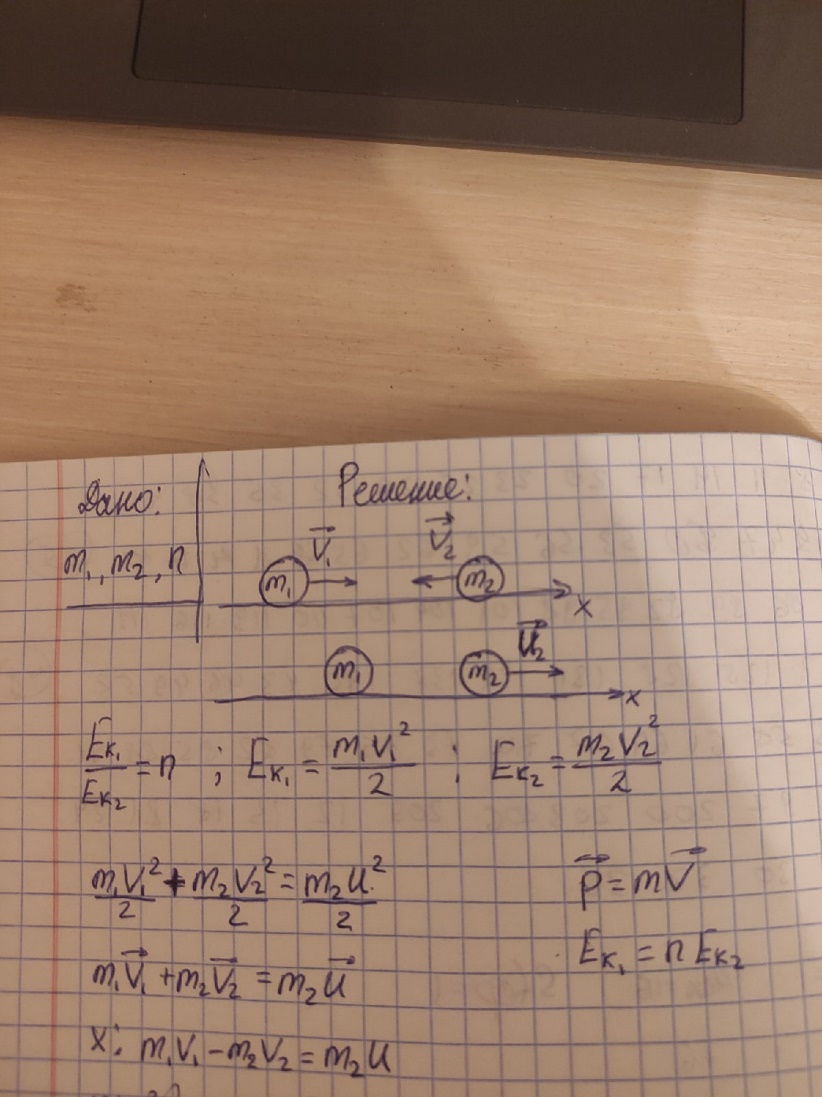 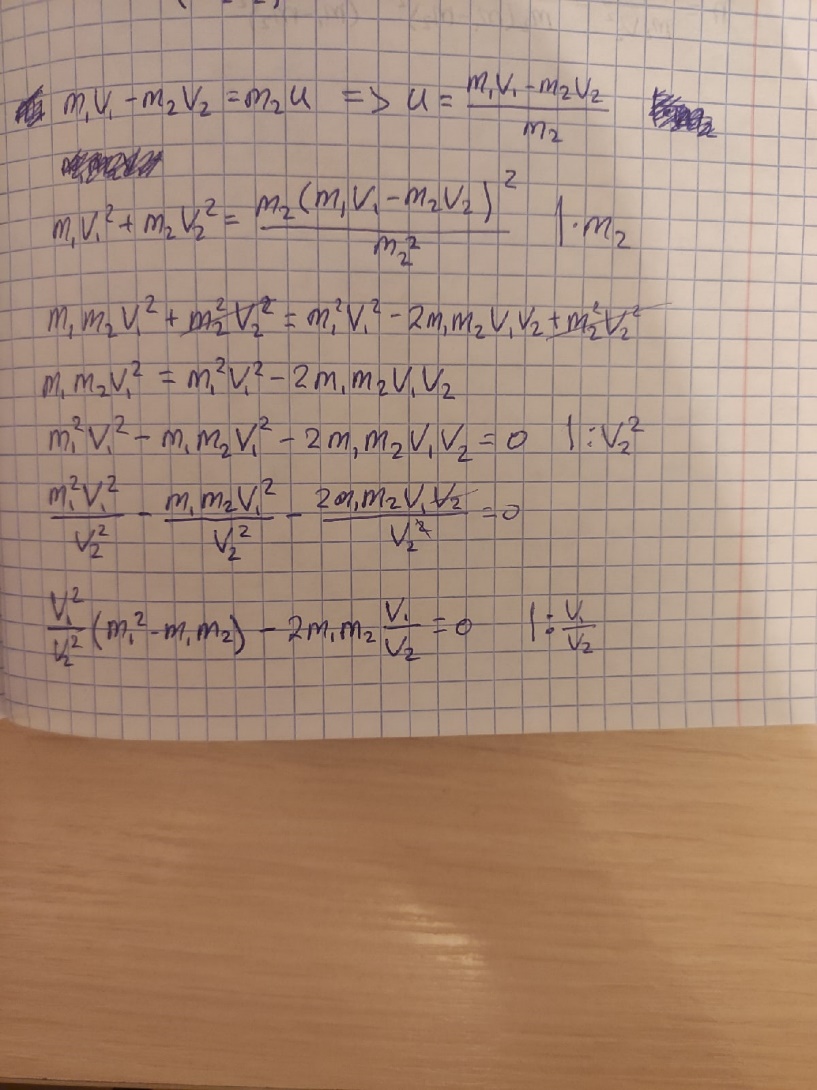 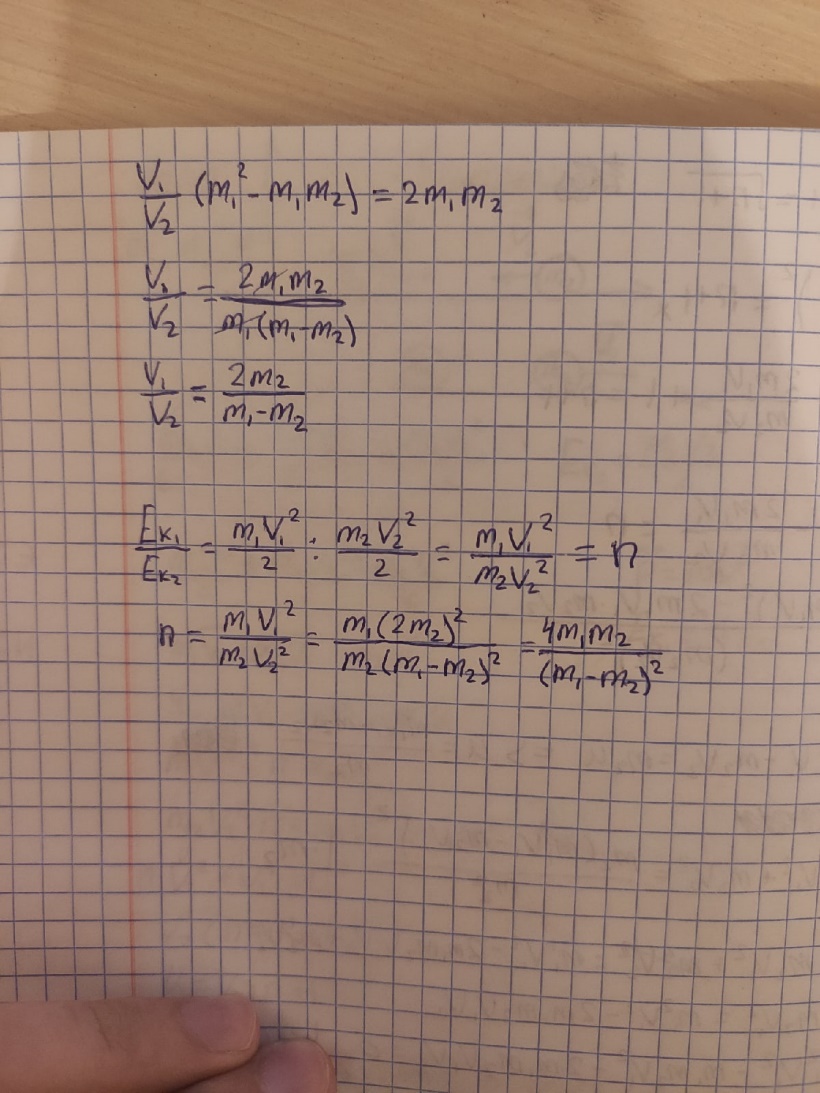 